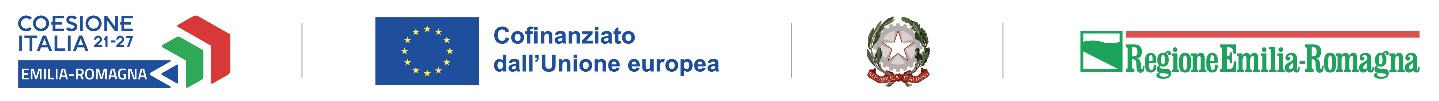 PR FESR 2021/2027 - Priorità 1 - Azione 1.3.6  Bando per il SOSTEGNO ALL'IMPRENDITORIA FEMMINILE (D.G.R. n. 2149/2022 e ss.mm.ii.)(su carta intestata dell’impresa beneficiaria del contributo)Il/La sottoscritto/a _____________________________________ in qualità di legale rappresentante dell'impresa __________________________________________________________________ Codice fiscale _________________________, in relazione alla rendicontazione delle spese relative al saldo del progetto prot. PG/202__/______________ avente CUP _______________________, finanziato sul bando DGR n. 2149/2022 “Sostegno all’imprenditoria femminile” e ss.mm.ii. - PR FESR 2021-2027 - Priorità 1 - Azione 1.3.6, con riferimento al bene usato _________________________________________________, di cui alla fattura n. _______________ del _____________ emessa dal fornitore ______________________________,consapevole delle responsabilità penali cui può andare incontro in caso di dichiarazione mendace o di esibizione di atto falso o contenente dati non rispondenti a verità, ai sensi degli artt. 75 e 76 del D.P.R. 28/12/2000 n. 445,DICHIARAai sensi degli articoli 46 e 47 del D.P.R. 28/12/2000 n. 445che il prezzo del bene usato non è superiore al suo valore di mercato ed è inferiore al costo del bene simile nuovo;che le caratteristiche tecniche del bene usato acquisito sono adeguate alle esigenze dell’operazione e sono conformi alle norme e agli standard pertinenti.Data _____________________								_________________________________			                                                          (Firma del dichiarante)